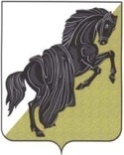 Комиссия по бюджету, экономической политике и имущественным отношениям Собрания депутатов Каслинского муниципального районапятого созываР Е Ш Е Н И Еот «13» декабря 2016 года № 10								г. КаслиОб исполнении Плана мероприятий,направленных на развитие муниципальныхобразований Каслинского муниципальногорайонаРассмотрев и обсудив итоги исполнения мероприятий, направленных на развитие муниципальных образований Каслинского муниципального района, предложенных рабочей группой руководствуясь ст.8 Регламента Собрания депутатов Каслинского муниципального района,Комиссия по бюджету, экономической политике и имущественным отношениям РЕШАЕТ:Информацию об исполнении Плана мероприятий, направленных на развитие муниципальных образований Каслинского муниципального района, принять к сведению.Поддержать предложение депутатов Комиссии по инженерно-техническим инфраструктурам и инвестиционной политике о включении в штатное расписание аппарата Собрания депутатов Каслинского муниципального района должность специалиста по информационной политике.Председатель комиссии						                         В.В.Широков